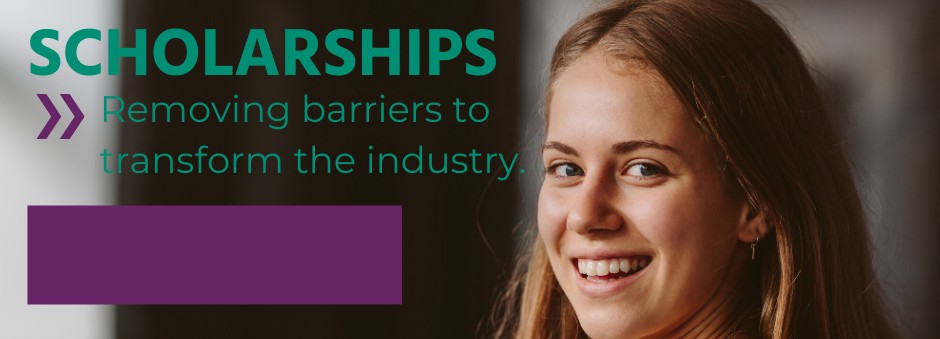 WTS launched the Leadership Legacy Scholarship in 2007. Through this award, WTS International provides a scholarship to an outstanding young woman pursuing graduate studies working toward a career in transportation or a related field, and who demonstrates a specific interest in advancing transportation innovation.The WTS mission to build the transportation industry through the global advancement of women can be realized by encouraging women to further their careers as leaders in transportation. WTS recognizes that transportation is more than simply moving people and goods from one place to another. It is a driver of growth and an integral part of communities throughout the world. The leadership, skills, and perspectives of women are essential to ensure that the transportation systems of the future respond to the needsof all. The Leadership Legacy Scholarship currently takes the name of the 2018-2020 WTS International Chair, Maggie Walsh.The local WTS-CT Maggie Walsh Leadership Legacy Scholarship is $1,000. The minimum criteria for selection are:GPA of 3.0 or higherCurrently enrolled in a graduate degree program in a transportation-related field, such as transportation planning or engineering, security planning, business management, finance, or logistics with a focus on public policy.Plans to pursue a career in a transportation-related field.Demonstrated interest in addressing transportation studies issues.Submission of a personal statement of 500 words or less highlighting candidate’s interest in transportation-related fields, relevant experiences and interests, and how this award will contribute to the candidate’s ability to make a meaningful contribution in the transportation arena.Applications must be submitted through email to Karina.Massey@Jacobs.com as typed Word documents. Scholarships are competitive and based on the applicant’s specific transportation goals, academic record, and transportation-related activities or job skills.If selected for the local WTS-CT scholarship, the application will be sent to the WTS International Foundation to be considered for national awards. National Scholarship recipients will be presented during the WTS Annual Conference in May 2024 and attendance at the awards dinner is strongly recommended. Conference registration for national scholarship winners is complimentary.Local chapters will assist with travel arrangements upon selection.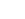 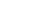 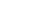 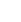 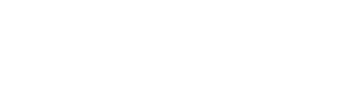 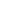 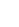 PERSONAL INFORMATIONName:				 Last	First	MiddleE-mail Address: 	 Primary Phone:  	 Current Address (Street, City, State, Zip):Permanent Address (Street, City, State, Zip):EDUCATIONAL BACKGROUNDCurrent College/University: 		City, State:  	 Expected Date of Graduation: 	Degree to be Received:  	 Area of Concentration:  			 Grade Point Average: 			(Minimum GPA of 3.0 required. Attach official copy of transcript to application.)Previous Colleges/Universities Attended, Date Degree Earned and GPA:Professional or School Affiliations: (List any school, professional or community activities you haveparticipated in. Include offices held and awards received. Attach additional sheets, if necessary, as typedword documents.)EMPLOYMENT HISTORYWork Experience: (List full-time, part-time, co-op and summer employment. Briefly describe duties andresponsibilities. Attach additional sheets, if necessary, as typed word documents.)RECOMMENDATIONTwo letters of recommendation by a professor or job supervisor must accompany your application.PERSONAL STATEMENTA statement about your career goals after graduation and why you think that you should receive the scholarship award. Applicants must address the issue of leadership, its importance in a transportation career, and the applicant’s leadership achievements.Statement should not exceed 500 words. Please attach as a word document to applicationform.PROOF OF ENROLLMENTAttach a copy of your tuition receipt or current registration card.Applicant Signature: 		Date:  	